Коклюш.Коклюш – острое инфекционное заболевание, которое характеризуется длительным течением. Отличительный признак болезни – спазматический кашель.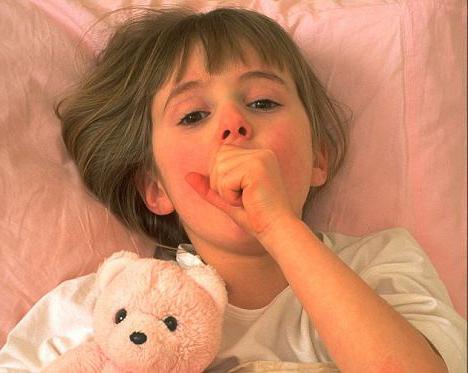 
Механизм передачи инфекции: воздушно – капельный. Особенностью коклюша является высокая восприимчивость к нему детей, начиная с первых дней жизни.С момента контакта с больным коклюшем до появления первых признаков болезни проходит от 3 до 15 дней. Особенностью коклюша является постепенное нарастание кашля в течение 2 – 3 недель после его появления.Типичные признаки коклюша:упорный усиливающийся кашель, постепенно переходящий в приступы спазматического кашля (серия кашлевых толчков, быстро следующая друг за другом на одном выдохе) с судорожным вдохом, сопровождающимся свистящим протяжным звуком. У грудных детей такой кашель может привести к остановке дыхания. Приступы кашля усиливаются ночью и заканчиваются выделением небольшого количества вязкой мокроты, иногда рвотой; одутловатость лица, кровоизлияния в склеры; язвочка на уздечке языка (вследствие её травмирования о края зубов, так как во время приступа кашля язык до предела высовывается наружу, кончик его загибается кверху).Коклюш нередко осложняется бронхитами, отитом, пневмонией.После перенесенного коклюша длительное время (несколько месяцев) могут возвращаться приступы кашля, особенно, если ребенок простудится или при физической нагрузке.Единственной надежной профилактикой против коклюша является вакцинация. 